Special Thanks - Sis. Bettie Jones extends a heartfelt thank you to all who prayed, sent cards, called, and visited during her recovery and bereavement.Women’s Ministry – Ladies, mark your calendars! We are planning a lunch and discussion of tentatively scheduled for September 23rd. May God richly bless each of you.Special Announcement – The Peachtree City SDA Church, located at 4957 Hwy 34 E in Sharpsburg, will host Creation Health classes beginning on Tuesday, September 12, and will continue each Tuesday evening for eight weeks. Dinner will be served at 6:30 p.m. with the class from 7 - 8:30 p.m. The cost of the class is $25/individual and $35/couple. Free childcare will be provided for children ages 10 and under. Attendees will have the opportunity to discover information about whole body health and learn practical steps to healthier, happier living. To register, go to ptcsda.com.Attention All Seniors – September 16, 2017 is Senior Federation Day; which will be held at Berean SDA Church. The program will include a special speaker, sack lunches, and several workshops after lunch.GAAA/BCJA – SAVE THE DATE! October 7-8, 2017 is BCJA/GAAA Alumni Weekend. Our speaker for Divine Service is Dr. Ivan Williams, alumnus of BJA. Also, it is time to elect alumni officers which will take place on Sunday at 11:00 am in the school's cafeteria. Brunch will be provided. For more information, please contact the school or Lauren Hastings at lauren.hastings@hotmail.com.Special Announcement - William L. Winston, President of the South Atlantic Conference, will be our speaker September 16, 2017.  All are invited to come and worship with us.Meetings & RemindersSabbath:Early Morning Prayer Service at 8:45amTrailblazers Pathfinder every 1st Sabbath in Fellowship HallAYS Program every 2nd, 3rd, and 4th SabbathSunday:Trailblazers Pathfinder every 3rd Sunday in Fellowship HallAdventurers Meetings Every 1st and 3rd Sundays, 10am-1pm.Tuesday/Wednesday:Bulletin submissions due by 8pm.Email Sister Kelli Duncan at mtolivechurchassist@gmail.comEmail Newsletter (News from The Mount)Submit to info@mtolivesda.com by Wednesday, 12 noonWednesday:Mid-Week Prayer Service from 7 - 8 pm.Pastoral StaffLawrence Hamilton	, Pastor		                770 597-5981 Gerald Helton, First Elder       		404 502-6481Lance Willis, Head Deacon	               	                718 664-5631Annie Jennings, Head Deaconess		770 969-2369Kelli Duncan, Church Clerk    		404 694-3113Jerome Gallon, General Sabbath School Supt.	404 573-3411John Clark, Community Services Director	404 798-0287Jerome Gallon, Personal Min. Dir.		404 573-3411Jason Harris, Treasurer	                                404 723-2999Drake Barber, Church Admin                                470-774-0068Mt. Olive 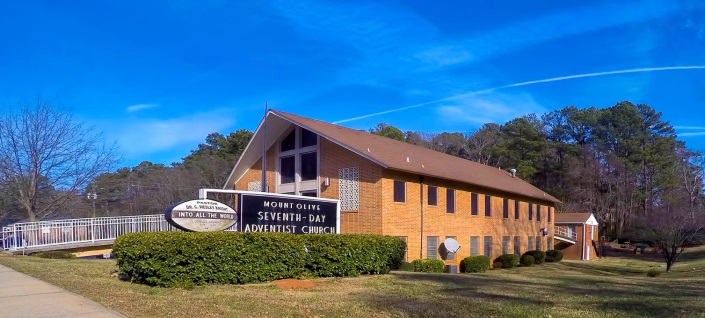 SDA ChurchPastor Lawrence Hamilton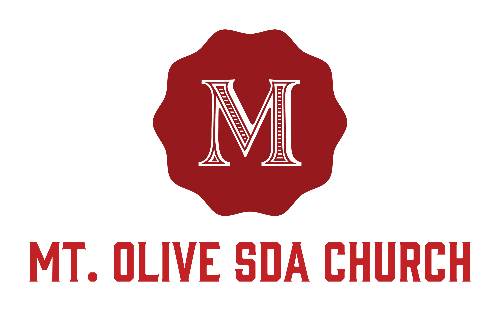 3366 Mt. Olive RoadEast Point, GA 30344404-228-9182www.mtolivesda.com September 9, 2017Our Mission:Proclaim the Good NewsLead Others to ChristUnite Others with His ChurchPrepare for Christ’s ReturnGeneral InformationOn Duty TodayChurch Clerk: Sister Kelli DuncanMusic/Worship Coordinator: Sim StevensonPrayer Request Coordinator: Sister Lydia Cole,                                                	  770-774-1434Online Giving - Return your tithes and offerings online using the Adventist Giving Program, which can be accessed via our website: http://mtolivesda.com/. We would like to thank each of you who have responded by doing your part in helping us to fulfill our mission to God. Financial Information: Budget for August 2017 . . . . . . . . . . . $17,658.73Amount received . . . . . . . . . . . . . . . . . $13,010.67Outstanding Balance . . . . . . . . . . . . . . $4,648.06Budget for September 2017. . . . . . . . $17,658.73September 2017 Adjusted . . . . . . . . . $22,306.79Let us continue to work together to reach our goals to support our church and our ministries.Sunset Today 7:51 pm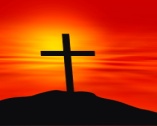 Sunset Next Friday 7:43 pmSick and Shut InPlease remember our sick and shut in members in prayer. Give them a call to let them know you care.Sister Hazel Jackson		        404-474-2337Sister Louise Dunson		        404-524-2720Sister Willie Pearl Williams 	        770-808-6921Sister Patricia Hilliary	                       404-766-1173Brother Arthur P. Meadows	        404-762-5958Sister Kathleen Albert		        770-695-3927Ann WilliamsSabbath School9:15 amPersonal Ministries / Departmental Announcements11:20 – 11:30 amDivine Worship Service 11:30 amAnnouncementsBoard Meeting - Our next scheduled board meeting will be a combination of a board and church business meeting on Sunday, September 10th at 10 AM. All members are encouraged to attend! We will be discussing corrected budget information and the survey. Please take the time if you have not already to help us with your survey questions. Please submit to Drake Barber at mtolivechurchassist@gmail.com.Family Life - Family Life – September is Family Life month and the Mt. Olive Family Life Department is pleased to bring you the following AY programs and activities with the entire family in mind:September 9: AYS: Health and Temperance DaySeptember 16: AYS: Laws of Dating – Dramatic, but timely, skits and discussion topics you don’t want to missSeptember 16: Evening Activity: Pathfinder/Family Life joint activity – Pathfinder Intake and social @ Campbellton YMCASeptember 23: AYS: The Mission Field – EmbodyingSeptember 23: Evening Activity: Group Dating Event - location TBDCome enjoy programs and activities that encourage greater connectivity, spiritual growth, family bonding and fun for ages.  If you are interested in assisting with the various Family Life events, please contact Linda Seal at 404-629-1055.
Special Thanks – The Harris family would like to thank the Mt Olive Church for your prayers, phone calls, visits, cards and other expressions of sympathy during our bereavement. Your kindness is very much appreciated. Please continue to keep the family in your prayers.Superintendent: Jerome GallonOpening SongScripture & Prayer Welcome Mission Emphasis   Teacher’s PrayerLesson Study Closing Remarks & PrayerIntroit                                                Praise Team Scripture Reading                 Elder Gerald Helton          Opening Prayer	          Elder Gerald Helton          Welcome                              Elder Gerald HeltonChildren’s Story                       Brother ShepardHymn of Praise               Brother Calvin ManleyIntercessory Prayer          Elder Duane DunkleyTithes & Offerings           Elder Duane DunkleyPraise and Worship                            Praise TeamSermon                        Pastor Lawrence HamiltonClosing                        Pastor Lawrence Hamilton